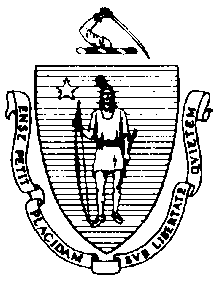 The Executive Office of Health and Human ServicesDepartment of Public HealthBureau of Environmental HealthCommunity Sanitation ProgramTelephone: (781) 828-7910Facsimile: (781) 828-7703Marian.Robertson@state.ma.usJuly 2, 2014Tanja Gray, SuperintendentRe: Facility Inspection – Boston Pre-Release Center, RoslindaleDear Superintendent Gray:In accordance with M.G.L. c. 111, §§ 5, 20, and 21, as well as Massachusetts Department of Public Health (Department) Regulations 105 CMR 451.000: Minimum Health and Sanitation Standards and Inspection Procedures for Correctional Facilities; 105 CMR 480.000: Storage and Disposal of Infectious or Physically Dangerous Medical or Biological Waste (State Sanitary Code, Chapter VIII); 105 CMR 590.000: Minimum Sanitation Standards for Food Establishments (State Sanitary Code Chapter X); the 1999 Food Code; and 105 CMR 205.000 Minimum Standards Governing Medical Records and the Conduct of Physical Examinations in Correctional Facilities; I conducted an inspection of the Boston Pre-Release Center on June 26, 2014 accompanied by Laura Clarke, EHSO. Violations noted during the inspection are listed below including 53 repeat violations:HEALTH AND SAFETY VIOLATIONS(* indicates conditions documented on previous inspection reports)FIRST FLOORLobby	No Violations NotedVisitor’s Room A1-4	No Violations NotedFemale Visitor’s Bathroom A1-5	No Violations NotedMale Visitor’s Bathroom A1-6	No Violations NotedJanitor’s Closet A1-7	No Violations NotedA WingHallway	No Violations NotedFemale Staff Bathroom A1-9	No Violations NotedMale Staff Bathroom A1-10	No Violations NotedIntake Holding A1-12	No Violations NotedProperty A1-17	No Violations NotedHolding Cell A1-18	No Violations NotedRight Weight Room105 CMR 451.353*	Interior Maintenance: Wall paint damagedLeft Weight Room105 CMR 451.353*	Interior Maintenance: Wall paint damagedMale Staff Locker Room A1-29/30105 CMR 451.126*	Hot Water: Hot water temperature recorded at 800FJanitor’s Closet A1-31	No Violations NotedFemale Staff Locker Room A1-32/33105 CMR 451.126*	Hot Water: Hot water temperature recorded at 800FEmergency Electrical Room A1-34A	No Violations NotedEmergency Electrical Room A1-34	No Violations NotedElectrical Room A1-35	No Violations NotedMechanical Room A1-36 (Medical Waste Storage)	No Violations NotedStorage/Warehouse A1-38105 CMR 451.353*	Interior Maintenance: Standing water left in bucketFC 4-601.11(c)*	Cleaning of Equipment and Utensils, Objective: Non-food contact surface dirty, gaskets dirty on refrigerator unit	Tool Crib A1-39	No Violations NotedHealth Service UnitBathroom A1-23	No Violations NotedMedical Lab A1-24	No Violations NotedExam Room A1-25	No Violations NotedDental Room A1-26	No Violations NotedFood Service AreaBathroom	No Violations NotedCoffee Station	No Violations NotedIce Machine	No Violations NotedGrease Hood and Prep TableFC 6-501.11	Maintenance and Operation; Repairing: Facility not in good repair, 1 light out under 	grease hoodWalk-in Refrigerator	No Violations NotedWalk-in Freezer	Unable to Inspect – Out-of-OrderOffice A1-42	No Violations NotedDry Storage Room A1-46	No Violations NotedMechanical Warewashing RoomFC 5-205.15(B)	Plumbing System, Operations and Maintenance: Plumbing system not maintained in 	good repair, water leaking out of cabinet connected to spray hoseFood Service LineFC 4-501.11(A)	Maintenance and Operation, Equipment: Equipment not maintained in a state of good repair, gaskets damaged on Trauslen refrigeratorSupply Room A1-50	No Violations NotedRubbish Room (Chemical Storage) A1-51FC 6-501.11	Maintenance and Operation; Repairing: Facility not in good repair, slop sink drain cover not secureInmate Dining Room A1-52	No Violations NotedStaff Dining Room A1-53	No Violations NotedB WingHallway	No Violations NotedDay Room105 CMR 451.353*	Interior Maintenance: Baseboard damagedLaundry Room B1-31105 CMR 451.353*	Interior Maintenance: Sprinkler head cap missing105 CMR 451.353	Interior Maintenance: Dryer # 1 out-of-orderBathroom B1-32105 CMR 451.123*	Maintenance: Ceiling vents dirty105 CMR 451.123*	Maintenance: Standing water under toilet stall # 2 on left sideShower Room B1-33105 CMR 451.123*	Maintenance: Soap scum on floors in shower # L1, L2, L3, L4, R1, R2, and R3105 CMR 451.130	Plumbing: Plumbing not maintained in good repair, showerhead leaking in 
shower # R3Janitor’s Closet B1-34105 CMR 451.353*	Interior Maintenance: Ceiling vent dusty105 CMR 451.350*	Structural Maintenance: Wall water-damaged105 CMR 451.353*	Interior Maintenance: Standing water on floor105 CMR 451.353	Interior Maintenance: Mop stored in bucketCells105 CMR 451.321*	Cell Size: Inadequate floor space, cells triple bunked105 CMR 451.353	Interior Maintenance: Floor tiles missing in room # B108C WingDay Room	No Violations NotedLaundry Room C1-31	No Violations NotedBathroom C1-32	No Violations NotedShower Area105 CMR 451.123*	Maintenance: Soap scum on floor in shower # L1, L2, L3, L4, R1, R2, and R3105 CMR 451.123	Maintenance: Baseboard dirty in shower # R3 and L4Janitor’s Closet C1-34	No Violations NotedCells	No Violations NotedSECOND FLOORAdministrative AreaJanitor’s Closet A2-24	No Violations NotedFemale Staff Bathroom A2-25	No Violations NotedMale Staff Bathroom A2-26	No Violations NotedKitchenetteFC 4-501.11(A)	Maintenance and Operation, Equipment: Equipment not maintained in a state of good repair, gaskets damaged on refrigeratorA WingMulti-Purpose Room A2-2	No Violations NotedEmployment Connection Offices	No Violations NotedClassrooms A2-5/A2-4	No Violations NotedBarber Shop A2-11	No Violations NotedJanitor’s Closet A2-12	No Violations NotedStaff Bathroom A2-34	No Violations NotedStorage A2-36	No Violations NotedB WingDay Room105 CMR 451.353*	Interior Maintenance: Floor tiles missing near drink machine105 CMR 451.353*	Interior Maintenance: Floor tiles damaged near drink machineBathroom B2-31105 CMR 451.123*	Maintenance: Ceiling vents throughout bathroom dusty105 CMR 451.130	Plumbing: Plumbing not maintained in good repair, sink # 1 and 4 leakingJanitor’s Closet B2-32105 CMR 451.353*	Interior Maintenance: Baseboard damaged105 CMR 451.353*	Interior Maintenance: Standing water on floorShower Room B2-33105 CMR 451.123*	Maintenance: Soap scum on floors in # L1, L2, L3, L4, R1, R2, and R3105 CMR 451.123*	Maintenance: Soap scum on walls in # L1, L2, L3, and L4105 CMR 451.123	Maintenance: Ceiling paint peeling around ceiling vent105 CMR 451.123	Maintenance: Standing water on floorLaundry Room B2-34105 CMR 451.353	Interior Maintenance: Washer # 1 out-of-order
Cells105 CMR 451.321*	Cell Size: Inadequate floor space, cells triple bunkedC WingDay Room	No Violations NotedLaundry Room C2-31	No Violations NotedBathroom C2-32	No Violations NotedShower Room C2-33105 CMR 451.123*	Maintenance: Soap scum on floors in # L1, L2, L3, L4, R1, R2, and R3105 CMR 451.123*	Maintenance: Soap scum on walls in # L4Janitor’s Closet C2-34	No Violations NotedCells	No Violations NotedObservations and RecommendationsThe inmate count was 162 at the time of inspection.This facility does not comply with the Department’s Regulations cited above. In accordance with 105 CMR 451.404, please submit a plan of correction within 10 working days of receipt of this notice, indicating the specific corrective steps to be taken, a timetable for such steps, and the date by which correction will be achieved. The plan should be signed by the Superintendent or Administrator and submitted to my attention, at the address listed above.To review the specific regulatory requirements please visit our website at www.mass.gov/dph/dcs and click on "Correctional Facilities" (available in both PDF and RTF formats).To review the Food Establishment regulations please visit the Food Protection website at www.mass.gov/dph/fpp and click on “Food Protection Regulations”. Then under “Retail” click “105 CMR 590.000 - State Sanitary Code Chapter X – Minimum Sanitation Standards for Food Establishments” and “1999 Food Code”.This inspection report is signed and certified under the pains and penalties of perjury.									Sincerely,									Marian Robertson 									Environmental Health Inspector, CSP, BEHcc:	Suzanne K. Condon, Associate Commissioner, Director, BEH	Steven Hughes, Director, CSP, BEH	John W. Polanowicz, Secretary, Executive Office of Health and Human Services 	Luis S. Spencer, Commissioner, DOC	Laura Clarke, EHSO	Diane Chalifoux-Judge, R.S., Principal Health Inspector, Boston Inspectional Services	Clerk, Massachusetts House of Representatives	Clerk, Massachusetts Senate	Andrea Cabral, Secretary, EOPSDEVAL L. PATRICKGOVERNORJOHN W. POLANOWICZSECRETARYCHERYL BARTLETT, RNCOMMISSIONER